Three-Dimensional Hierarchical Porous Carbon Derived from Natural Resources for Highly Efficient Treatment of Polluted Water Jiaxin Li,a Rudolf Holze,b,c,d Simbarashe Moyoa, Song Wange*, Sanxi Li,e Tao Tang,f* Xuecheng Chena,e*a Faculty of Chemical Technology and Engineering, West Pomeranian University of Technology, Szczecin, Piastów Ave. 42, Szczecin 71-065, Poland.b Chemnitz University of Technology, Institut für Chemie, AG Elektrochemie, 09107, Chemnitz, Germany. c Saint Petersburg State University, Institute of Chemistry, St. Petersburg, 199034, Russia.d State Key Laboratory of Materials-oriented Chemical Engineering, School of Energy Science and Engineering, Nanjing Tech University, Nanjing, 211816, Jiangsu Province, China.e School of Environment and Chemical Engineering, Shenyang University of Technology, Shenyang 110870, China.f Changchun Institute of Applied Chemistry, Chinese Academy of Sciences, Changchun 130022, China.Corresponding author: wangsong@sut.edu.cn; xchen@zut.edu.pl; ttang@ciac.ac.cn;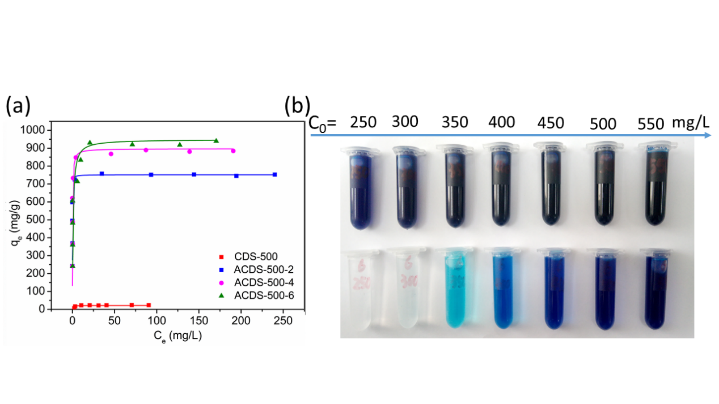 Figure S1. Photo of the MB solutions before and after adsorption by the PC-500-6. The optical photographs were taken before and after MB adsorption (Figure S1). For example, after the adsorption of MB with an initial concentration of 300 mg/l on PC-500-6, the polluted water became clear and colorless, which further revealed the efficient adsorption and distinct discoloration for wastewater using PC-500-6.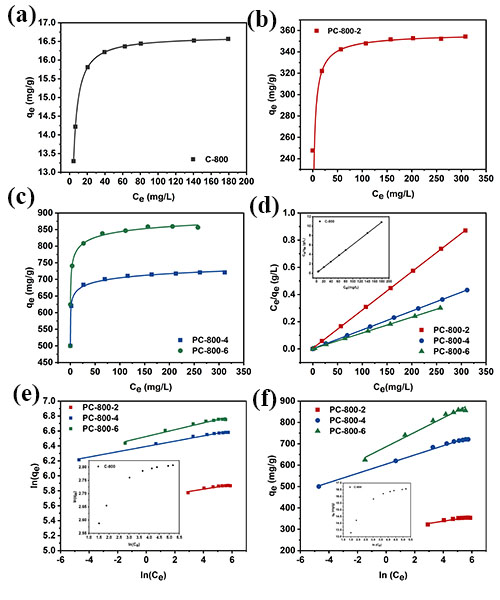 Figure S2. Equilibrium adsorption isotherms of (a) C-800 (b) PC-800-2 (c) PC-800-4 and PC-800-6; and (d) Langmuir, (e) Freundlich and (f) Temkin isotherms of MB on C-800 and PC-800-Y. (20 mg of C-800, PC-800-2 or PC-800-4/6 added to a 50 mL MB solution (10-80 mg/L, 100-500 mg/L or150-550 mg/L) at a designated concentration after stirring for 12 h.)Table S1 Langmuir, Freundlich and Temkin isotherm parameters of C-800 and PC-800-Y for MB.Table S2 Comparison table of adsorption capacities of MB on different adsorbents.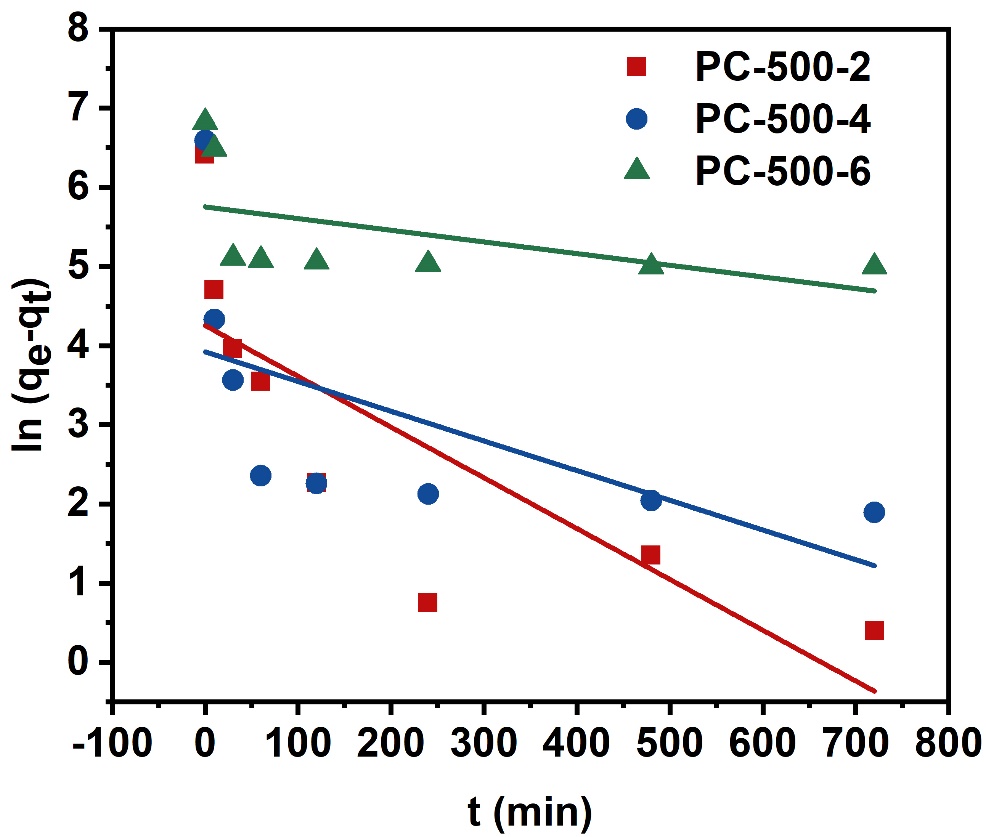 Figure S3. The pseudo first-order kinetic model of PC-500-Y for the adsorption of MB. (Experimental conditions: MB concentration = 250 mg/L for PC-500-2, 300 mg/L for PC-500-4 and PC-500-6 and adsorbent concentration = 20 mg/L). Table S3. Kinetic parameters of the pseudo first-order kinetic model for MB on the PC-500-Y.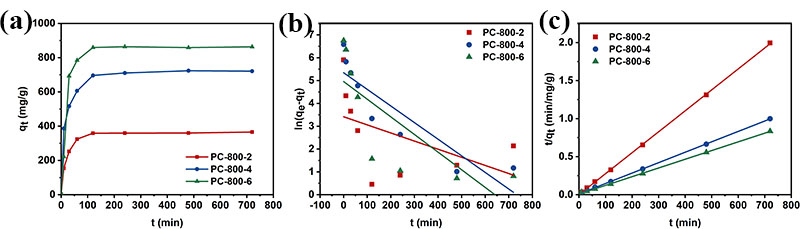 Figure S4. Kinetic curves (a) and the pseudo second-order kinetic model (b) of PC-800-Y for the adsorption of MB. (Experimental conditions: MB concentration was 250 mg/L for PC-800-2, 300 mg/L for PC-800-4 and PC-800-6 and adsorbent concentration was 20 mg/L). Table S4. Kinetic parameters of the pseudo second-order kinetic model for MB on the PC-800-Y.Reference[1] Foo K Y, Hameed B H (2012) Coconut husk derived activated carbon via microwave induced activation: Effects of activation agents, preparation parameters and adsorption performance. Chem Eng J 184: 57-65.[2] Jain A, Jayaraman S, Balasubramanian R, Srinivasan M P (2014) Hydrothermal pre-treatment for mesoporous carbon synthesis: enhancement of chemical activation. J. Mater. Chem. A 2: 520-528.[3] Foo K Y, Hameed B H (2011) Preparation of activated carbon from date stones by microwave induced chemical activation: Application for methylene blue adsorption. Chem Eng J 170: 338-341.[4] Spagnoli A A, Giannakoudakis D A, Bashkova S (2017) Adsorption of methylene blue on cashew nut shell based carbons activated with zinc chloride: The role of surface and structural parameters. Journal of Molecular Liquids 229: 465-471.[5] Gong J, Liu J, Jiang Z, Wen X, Mijowska E, Tang T, Chen X (2015) A facile approach to prepare porous cup-stacked carbon nanotube with high performance in adsorption of methylene blue. J Colloid Interface Sci 445: 195-204.[6] Liang H W, Guan Q F, Chen L F, Zhu Z, Zhang W J, Yu S H (2012) Macroscopic-scale template synthesis of robust carbonaceous nanofiber hydrogels and aerogels and their applications. Angew Chem Int Ed Engl 51: 5101-5.[7] Ma J, Yu F, Zhou L, Jin L, Yang M, Luan J, Tang Y, Fan H, Yuan Z, Chen J (2012) Enhanced adsorptive removal of methyl orange and methylene blue from aqueous solution by alkali-activated multiwalled carbon nanotubes. ACS Appl Mater Interfaces 4: 5749-60.[8] Gong J, Liu J, Chen X, Jiang Z, Wen X, Mijowska E, Tang T (2015) Converting real-world mixed waste plastics into porous carbon nanosheets with excellent performance in the adsorption of an organic dye from wastewater. J Mater Chem A 3: 341-351.[9] Xu S, Lv Y, Zeng X, Cao D (2017) ZIF-derived nitrogen-doped porous carbons as highly efficient adsorbents for removal of organic compounds from wastewater. Chem Eng J 323: 502-511.[10] Yang K, Zhu X, Chen B (2017) Facile fabrication of freestanding all-carbon activated carbon membranes for high-performance and universal pollutant management. J Mater Chem A 5: 20316-20326.[11] Chen L, Li Y, Du Q, Wang Z, Xia Y, Yedinak E, Lou J, Ci L (2017) High performance agar/graphene oxide composite aerogel for methylene blue removal. Carbohydr Polym 155: 345-353.[12] Wang J, Hao J, Liu D, Qin S, Chen C, Yang C, Liu Y, Yang T, Fan Y, Chen Y, Lei W (2017) Flower stamen-like porous boron carbon nitride nanoscrolls for water cleaning. Nanoscale 9: 9787-9791.[13] Wan X, Zhan Y, Long Z, Zeng G, He Y (2017) Core@double-shell structured magnetic halloysite nanotube nano-hybrid as efficient recyclable adsorbent for methylene blue removal. Chem Eng J 330: 491-504.IsothermParameterAdsorbentAdsorbentAdsorbentAdsorbentIsothermParameterC-800PC-800-2PC-800-4PC-800-6Langmuirqm (mg/g)16.66354.61724.64862.07LangmuirKL (L/mg)0.88830.68450.9021.3143LangmuirR20.999990.999950.999960.99994Freundlich1/n-0.030740.035340.04534FreundlichKF (mg/g(L/mg)1/n)-109.346149.572157.931FreundlichR2-0.254720.990030.97274TemkinBT-10.419621.537233.7500TemkinKT (L/mg)-8.41*1038.14*1033.40*103TemkinR2-0.907150.995380.98245EntryAdsorbentAdsorption capacity (mg/g)Ref.1Activated carbon from coconut husk418.15[1]2Activated carbon from coconut shells526[2]3Activated carbon from date stones316[3]4Activated carbon from cashew nut shell476[4]5Porous carbon nanotubes319.1[5]6CNF aerogel800.0[6]7Activated CNT400[7]8Porous carbon sheets769.2[8]9ZIF-derived nitrogen-doped porous carbons791.3[9]10Activated carbon membranes235.2[10]11Agar/graphene oxide composite aerogel578[11]12Boron doped carbon nitride nanoscrolls250[12]13Magnetic halloysite nanotube714.29[13]AbsorbentC0 (mg/L)qe,exp (mg/g)qe,cal (mg/g)k1(min-1)R2PC-500-2150360.9470.070.006420.6430PC-500-4250718.3050.370.003750.3625PC-500-6300861.18314.000.001470.2648AdsorbentC0(mg/L)qe,exp(mg/g)Pseudo first-order modelPseudo first-order modelPseudo first-order modelPseudo second-order modelPseudo second-order modelPseudo second-order modelAdsorbentC0(mg/L)qe,exp(mg/g)k1(min)-1qe,cal(mg/g)R2k2(min-1)h(mg/g/min)R2PC-800-2150365.620.0035629.950.24688.75*10-90.001020.9998PC-800-4250714.290.0072893.670.81062.01*10-80.01030.9999PC-800-6300862.070.0077366.280.61001.18*10-80.00820.9994